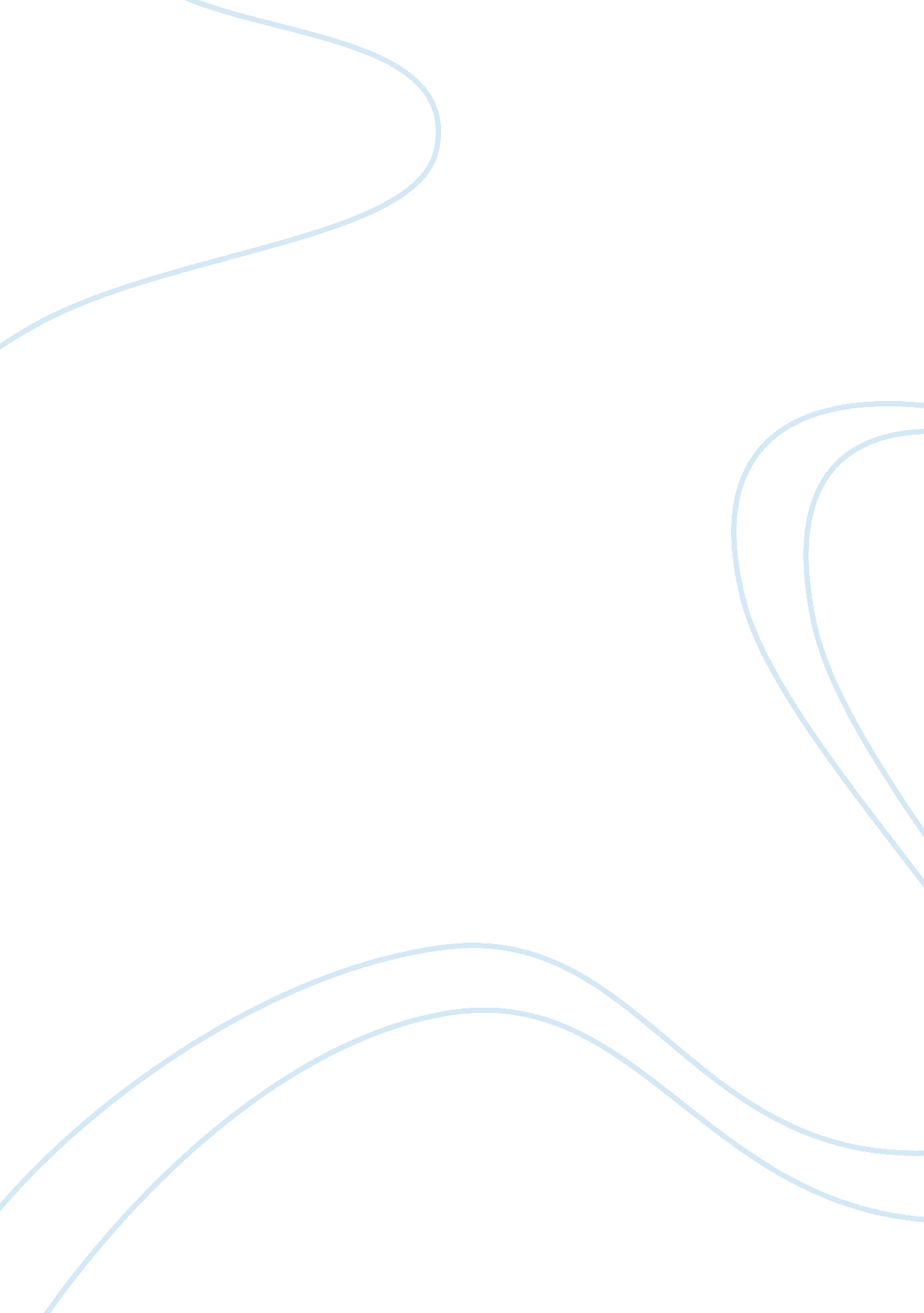 Our service can do an assignment for students essay sample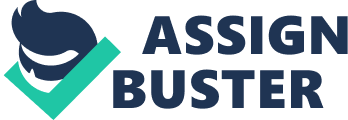 It always happens that at a particular stage of studying at a college or university students faced the need to receive qualified help with the preparation of written task. He thinks “ I need someone to do my assignment.” The reasons for that can be different. It may be a lack of time or experience, total overloading with tasks. A person can be unable to think creatively as well. For that reasons, arises a need to have a credible and reputable source to ask for assistance and receive qualified help. Nowadays, on the web exists plenty of platforms claiming to be writing centers. However, not all of them deserve trust and respect. Primetimeessay. com is a young, but serious and credible service aimed at producing high quality written assignments to students. The main aim of our work is to supply customers, which essays, which perfectly match with their demands and expectations. For a reasonable price, we provide a high quality service and approach each customer individually. We take into account all requirements of our customers. We have elaborated a flexible pricing policy and optimal conditions for all those, who turn to us for assistance. Primetimessay. com offers unique conditions! We have elaborated a unique client-oriented approach allowing us to attract more and more customers by offering them optimal conditions. If you are a student thinking “, I need “ I need someone to do my assignment ” and cannot pick the service – you hit the spot! We are a team of advanced experts ready to provide qualified assistance at any time. With our help, you will forget about sleepless and exhausting night forever. If you are wondering “ can someone do my assignment for me” our answer is “ yes!” Considerable advantages for our clients! If you face the need to find a service asking “ can someone do my assignment for me?”, You need to pick a service. Judging from a variety of options available online, it may be quite challenging. That is why you have to be able to weigh all pros and cons and choose the best of the whole variety. Primetimeessay. com offers many crucial advantages making it worth choosing. The list includes the following benefits: 24/7 working regime allows receiving help at any time. Approachable support team ready to accept remarks and request and answer your questions. Advanced writers providing perfectly polished essays. Flexible pricing policy allowing to get discounts and special offers. Ability to apply for an unlimited number of revisions. All these benefits allowed to earn the trust of many users, who usually turn to us for assistance. If you are a college or university student thinking “ I need someone to do my assignment perfectly” – undoubtedly choose primetimeessay! 